.Intro : 32 counts - – No Tag, No RestartCROSS ROCK, R SHUFFLE, CROSS ROCK, L SHUFFLECROSS ROCK, TRIPLE ½ TURN R, CROSS ROCK, TRIPLE ½ TURN LPIVOTS ¾ TURN L WITH HIP ROLLSLONG STEP TO SIDE, SLIDE WITH SHIMMIES (R. L .)Have fun !Contact Choreographer: Maryloo : maryloo.win68@gmail.com - WEBSITE : www.line-for-fun.comDo Me Right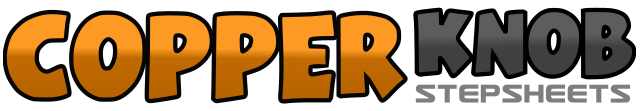 .......Count:32Wall:4Level:Beginner.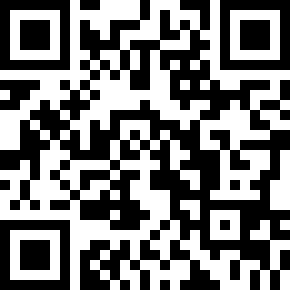 Choreographer:Maryloo (FR) - October 2020Maryloo (FR) - October 2020Maryloo (FR) - October 2020Maryloo (FR) - October 2020Maryloo (FR) - October 2020.Music:Do Me Right - JameliaDo Me Right - JameliaDo Me Right - JameliaDo Me Right - JameliaDo Me Right - Jamelia........1 -2Cross R over L, recover on L3&4Shuffle to right : R-L-R5 -6Cross L over R, recover on R7&8Shuffle to left : L-R-L1 -2Cross R over L, recover on L3&4Triple ½ turn to right: ¼ turn R stepping R to side, step L next to R, ¼ turn R stepping R forward(6.00)5 -6Cross L over R, recover on R7&8Triple ½ turn to left: ¼ turn L stepping L to side, step R next to L, ¼ turn L stepping L forward (12.00)1 -2Step R forward, pivot 1/8 turn left ( with hip roll) ( weight on L) (10.30)3 -4Step R forward, pivot 1/8 turn left ( with hip roll) ( weight on L) (9.00)5 -6Step R forward, pivot 1/4 turn left ( with hip roll) ( weight on L) (6.00)7 -8Step R forward, pivot 1/4 turn left ( with hip roll) ( weight on L) (3.00)1 - 4Large step R to side ( 2 counts), slide and touch L next to R (2 counts), with shimmy shoulders5 - 8Large step L to side ( 2 counts), slide and touch R next to L (2 counts), with shimmy shoulders